Учебный планМБДОУ «Детский сад «Улыбка» г.Строитель Яковлевского городского округа» на 2020-2021 учебный годУчебный планМБДОУ «Детский сад «Улыбка» г.СтроительЯковлевского городского округа» на 2020-2021 учебный годПояснительная запискаУчебный план муниципального бюджетного дошкольного образовательного учреждения «Детский сад «Улыбка» г.Строитель Яковлевского городского округа» (далее – МБДОУ) разработан в соответствии с основными нормативными документами:Федеральным законом от 20.12.2012 г. №273-ФЗ «Об образовании в Российской Федерации»;Санитарно-эпидемиологическими правилами и нормативами СанПин 2.4.1.3049-13 «Санитарно-эпидемиологические требования к устройству, содержанию и организации режима работы дошкольных образовательных организаций», от 13.05.2013 г.Приказом Министерства образования и науки Российской Федерации от 17.10.2013 г. №1155 «Об утверждении федерального государственного образовательного стандарта дошкольного образования»;Приказом Министерства образования и науки Российской Федерации от 13.08.2013 г. №1014 «Об утверждении порядка организации и осуществления образовательной деятельности по основным общеобразовательным программам – образовательным программам дошкольного образования»;Уставом МБДОУ;Лицензией на ведение образовательной деятельности МБДОУ.Учебный план МБДОУ на 2020-2021 учебный год является нормативным актом, устанавливающим перечень образовательных областей и объем учебного времени, отводимого на проведение образовательной деятельности. Учебный план включает инвариантную и вариативную часть.1. Объём учебного времени на 2020-2021 учебный год по реализации основной образовательной программы дошкольного образования2. Планирование образовательной деятельности на 2020-2021 учебный год по реализации ООП ДОРАССМОТРЕН И ПРИНЯТ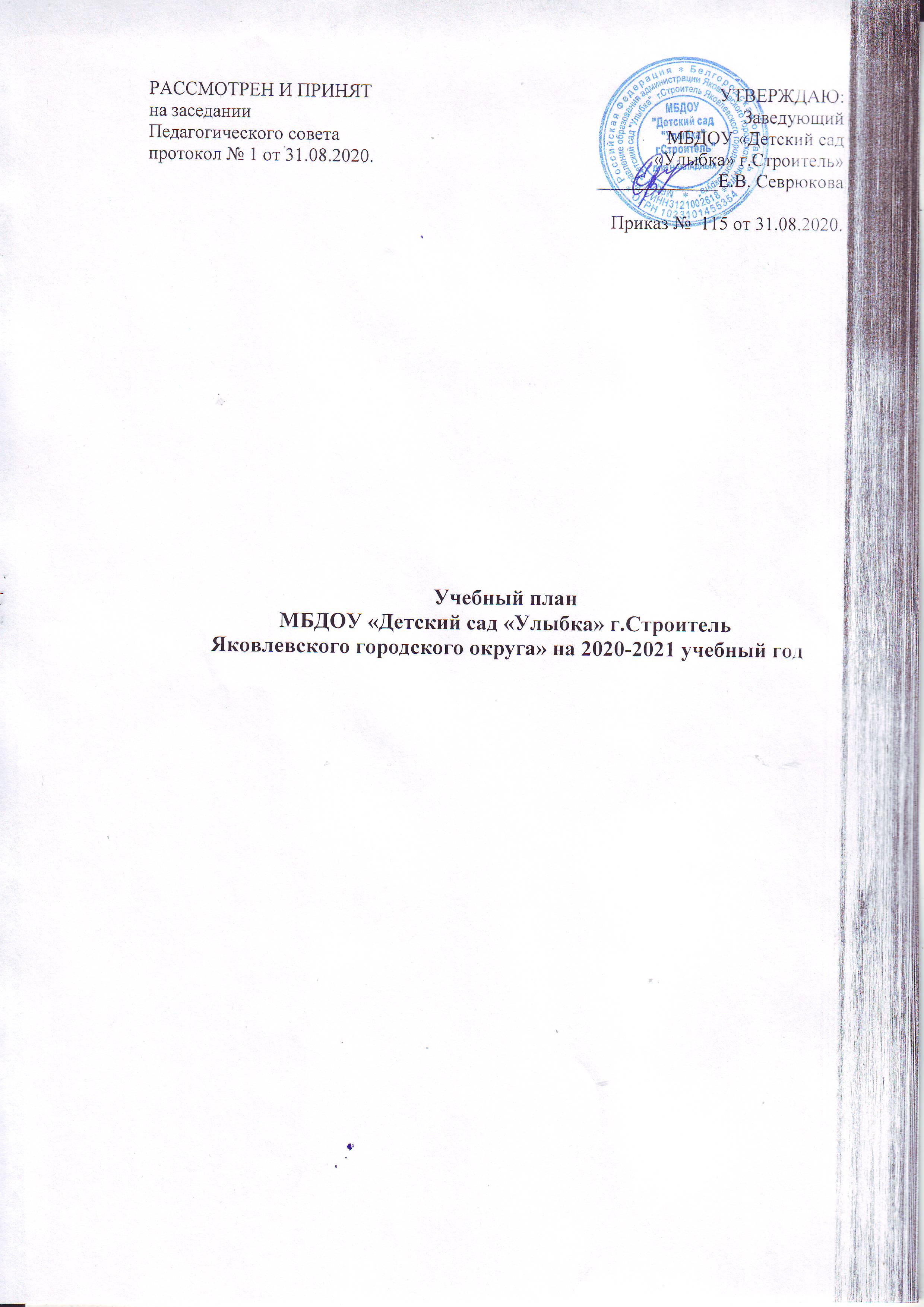 на заседании Педагогического советапротокол № 1 от 31.08.2020.УТВЕРЖДАЮ:Заведующий МБДОУ «Детский сад «Улыбка» г.Строитель»_____________Е.В. СеврюковаПриказ №  115 от 31.08.2020.№ п/пВид деятельностиКоличество образовательных ситуаций и занятий в неделюКоличество образовательных ситуаций и занятий в неделюКоличество образовательных ситуаций и занятий в неделюКоличество образовательных ситуаций и занятий в неделю№ п/пВид деятельности2 младшая группаСредняя группаСтаршая группаПодготовительная группа1. Двигательная деятельность1. Двигательная деятельность1. Двигательная деятельность1. Двигательная деятельность1. Двигательная деятельность1. Двигательная деятельность1.1.Двигательная деятельность2 занятия физической культурой2 занятия физической культурой2 занятия физической культурой2 занятия физической культурой1.2.Двигательная деятельность1 занятие физической культурой на улице1 занятие физической культурой на улице1 занятие физической культурой на улице1 занятие физической культурой на улице2. Коммуникативная деятельность2. Коммуникативная деятельность2. Коммуникативная деятельность2. Коммуникативная деятельность2. Коммуникативная деятельность2. Коммуникативная деятельность2.1.Развитие речи, основы грамотности1 образовательная деятельность, а также во всех ОД1 образовательная деятельность, а также во всех ОД2 образовательных деятельности, а также во всех ОД2 образовательных деятельности, а также во всех ОД3. Познавательно-исследовательская деятельность3. Познавательно-исследовательская деятельность3. Познавательно-исследовательская деятельность3. Познавательно-исследовательская деятельность3. Познавательно-исследовательская деятельность3. Познавательно-исследовательская деятельность3.1.Основы науки и естествознания1 образовательная деятельность, а также во всех ОД1 образовательная деятельность, а также во всех ОД1 образовательная деятельность, а также во всех ОД1 образовательная деятельность, а также во всех ОД3.2.Математическое и сенсорное развитие (ФЭМП)1 образовательная деятельность, а также во всех ОД2 образовательных деятельности, а также во всех ОД2 образовательных деятельности, а также во всех ОД2 образовательных деятельности, а также во всех ОД4. Изобразительная деятельность и конструктивно-модельная деятельность4. Изобразительная деятельность и конструктивно-модельная деятельность4. Изобразительная деятельность и конструктивно-модельная деятельность4. Изобразительная деятельность и конструктивно-модельная деятельность4. Изобразительная деятельность и конструктивно-модельная деятельность4. Изобразительная деятельность и конструктивно-модельная деятельность4.1.Изобразительная деятельность (лепка, рисование, аппликация/ручной труд) и конструирование2 образовательные деятельности2 образовательные деятельности2 образовательные деятельности2 образовательные деятельности4.2.Музыкальная деятельность2 образовательные деятельности2 образовательные деятельности2 образовательные деятельности2 образовательные деятельностиДлительность НОДДлительность НОД15 мин20 мин25 мин30 минВсего/неделюВсего/неделю10111212№ п/пБазовая часть (инвариантная)Количество образовательных ситуаций и занятий в неделюКоличество образовательных ситуаций и занятий в неделюКоличество образовательных ситуаций и занятий в неделюКоличество образовательных ситуаций и занятий в неделюКоличество образовательных ситуаций и занятий в неделюКоличество образовательных ситуаций и занятий в неделю№ п/пБазовая часть (инвариантная)2 младшая группаСредняя «А» группаСредняя «Б» группаСтаршая «А» группаСтаршая «А» группаПодготовительная группа1. Двигательная деятельность (ОО «Физическое развитие»)1. Двигательная деятельность (ОО «Физическое развитие»)1. Двигательная деятельность (ОО «Физическое развитие»)1. Двигательная деятельность (ОО «Физическое развитие»)1. Двигательная деятельность (ОО «Физическое развитие»)1. Двигательная деятельность (ОО «Физическое развитие»)1. Двигательная деятельность (ОО «Физическое развитие»)1. Двигательная деятельность (ОО «Физическое развитие»)1.1.Двигательная деятельность в зале2 занятия в неделю2 занятия в неделю2 занятия в неделю2 занятия в неделю2 занятия в неделю2 занятия в неделюКоличество ОД в месяцКоличество ОД в месяц8 в месяц8 в месяц8 в месяц8 в месяц8 в месяц8 в месяцКоличество ОД в годКоличество ОД в год75 в год75 в год75 в год75 в год75 в год75 в год1.2.Двигательная деятельность на улице(на стадионе)1 занятие в неделю1 занятие в неделю1 занятие в неделю1 занятие в неделю1 занятие в неделю1 занятие в неделюКоличество ОД в месяцКоличество ОД в месяц4 в месяц4 в месяц4 в месяц4 в месяц4 в месяц4 в месяцКоличество ОД в годКоличество ОД в год35 в год35 в год35 в год35 в год35 в год35 в год